校企合作企业协议

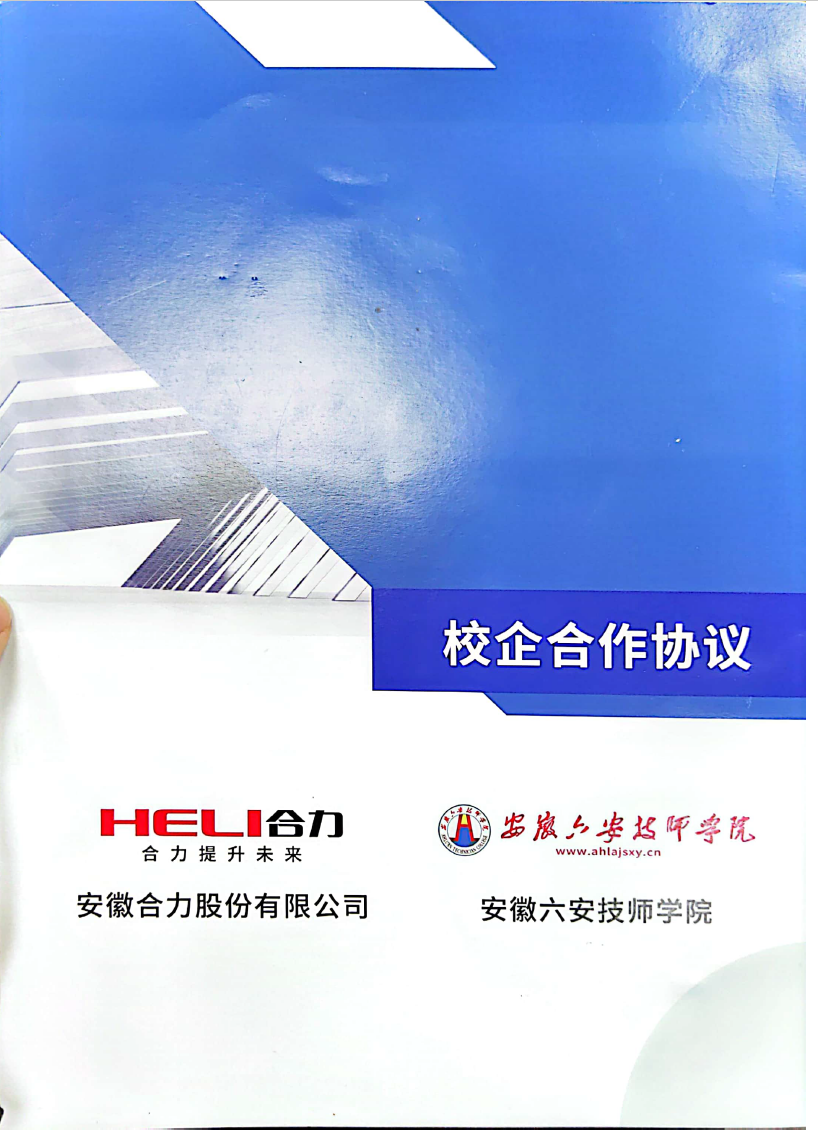 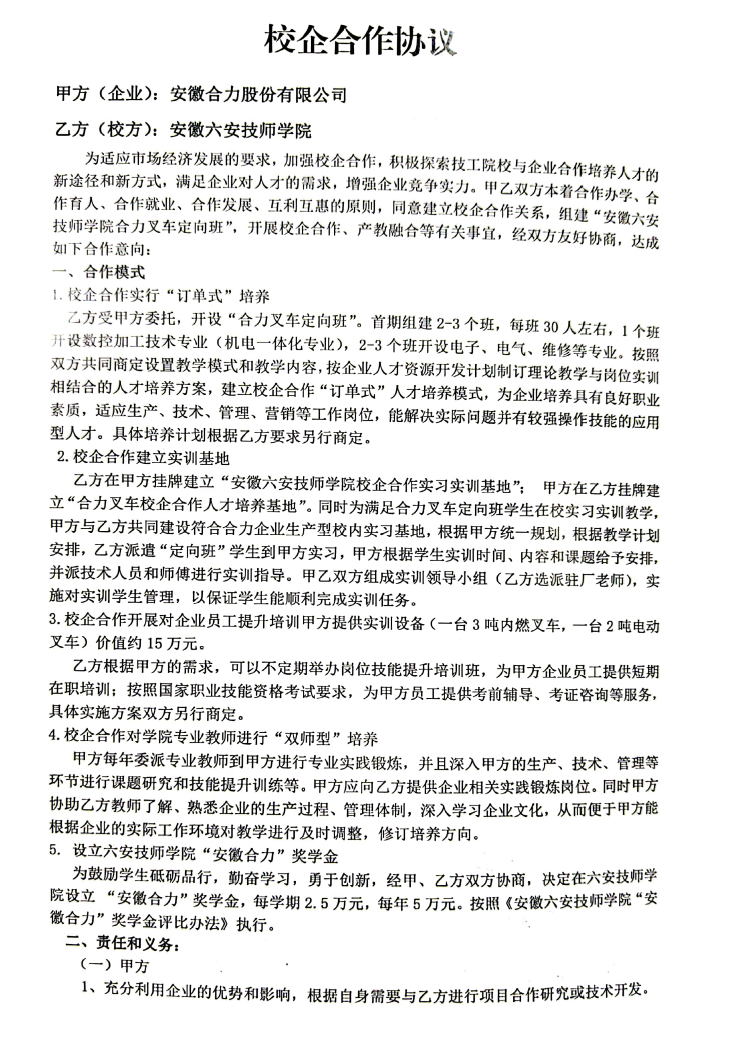 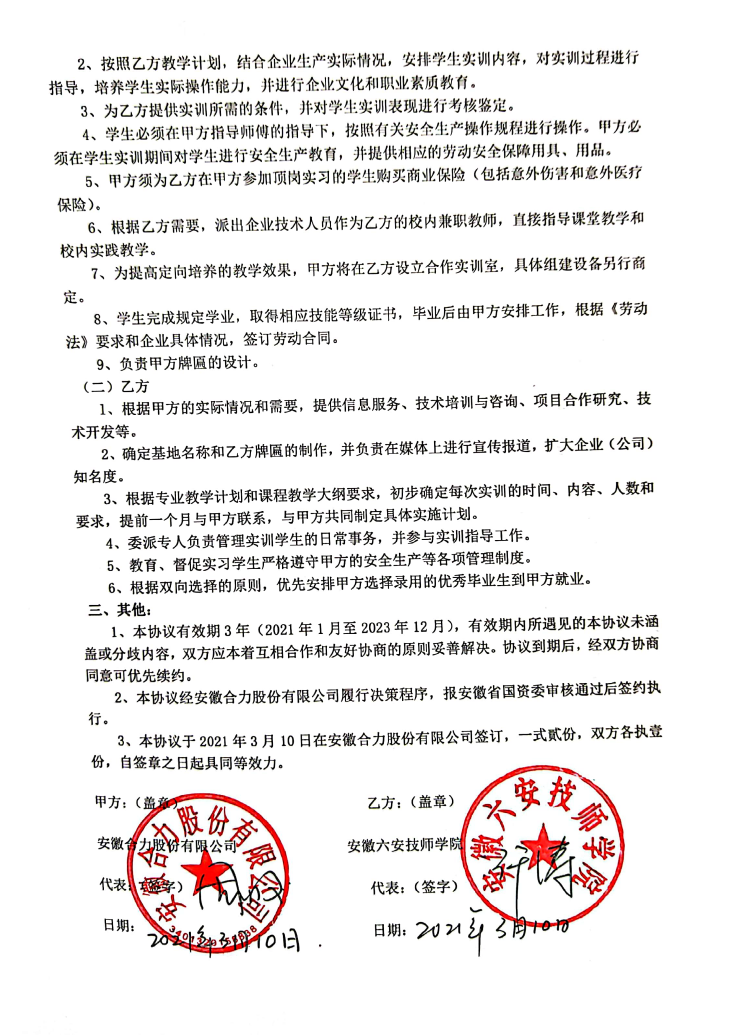 